« Мох осенью»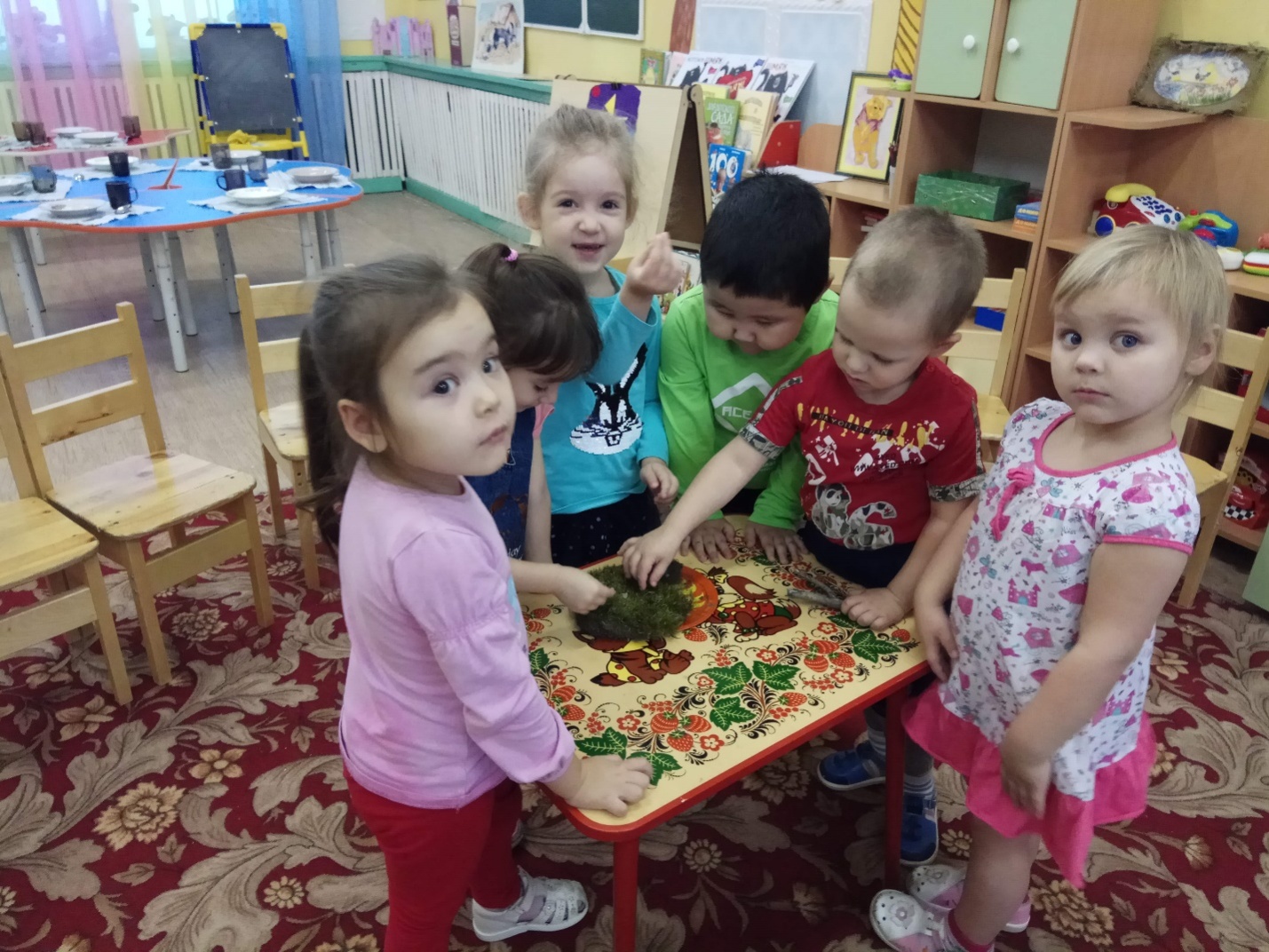 Задачи:Предложить детям рассмотреть мох, обменяться информацией;Подвести детей к выводу том, что мхи любят влажные, тенистые места;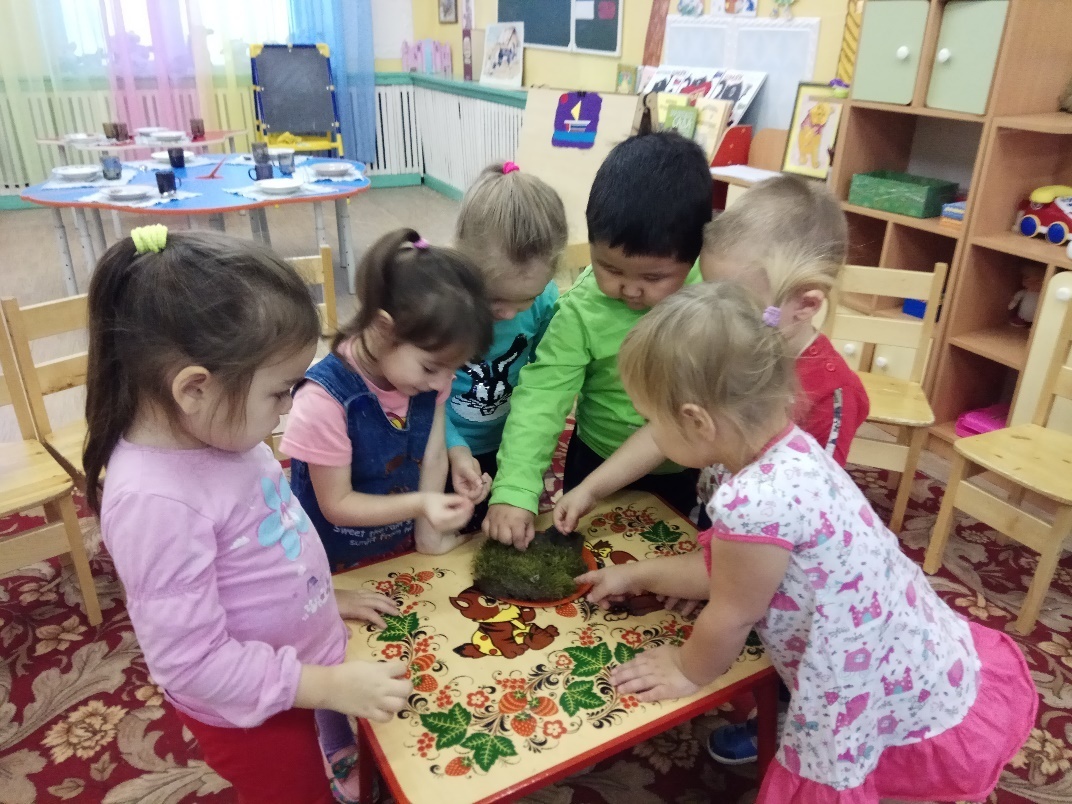 Рассмотреть фотографии о том, где могут расти мхи ( предварительная работа);Предложить вырасти мох в домашних условиях;Развивать связную речь детей.